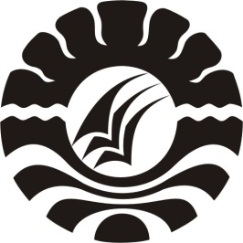 PENERAPAN MODEL DISCOVERY LEARNING DALAM MENINGKATKAN HASIL BELAJAR IPA PADA SISWA KELAS V SD NEGERI MAPPALA KECAMATAN RAPPOCINI KOTA MAKASSAR SKRIPSIDiajukan untuk Memenuhi Sebagian Persyaratan Guna 
Memperoleh Gelar Sarjana Pendidikan Pada Program Studi Pendidikan Guru Sekolah Dasar Strata Satu Fakultas Ilmu Pendidikan Universitas Negeri MakassarOleh:Evi Radiah Fitri1347047001PROGRAM STUDI PENDIDIKAN GURU SEKOLAH DASARFAKULTAS ILMU PENDIDIKAN UNIVERSITAS NEGERI MAKASSAR2017KEMENTERIAN RISET TEKNOLOGI DAN PENDIDIKAN TINGGI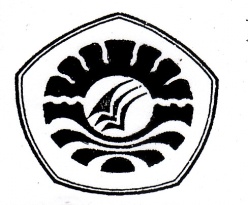 UNIVERSITAS NEGERI MAKASSARFAKULTAS ILMU PENDIDIKANPROGRAM STUDI PENDIDIKAN GURU SEKOLAH DASARKampus FIP UNM Jl. Tamalate 1 Telp. (0411) 884457-883076 Fax. (0411) 883076PERSETUJUAN PEMBIMBINGSkripsi dengan judul Penerapan Model Discovery Learning dalam Meningkatkan Hasil Belajar IPA pada Siswa Kelas V SD Negeri Mappala Kecamatan Rappocini Kota Makassar.Atas Nama:Nama		:  Evi Radiah FitriNim		:  1347047001Prodi		:  Pendidikan Guru Sekolah Dasar (PGSD)Fakultas	:  Ilmu PendidikanSetelah diperiksa, dan diteliti, naskah skripsi ini telah memenuhi syarat untuk diujikan.Makassar, 05 Mei 2017MengetahuiPembimbing I                                               		Pembimbing IIDrs. Lutfi B, M. Kes.					Dra.Amrah, S.Pd., M.Pd.	NIP. 19581231 198403 1 013 			NIP. 19601231 198603 2 002Disahkan:Ketua Prodi PGSD FIP UNM         Ahmad Syawaluddin, S.Kom, M.Pd       			        NIP. 19741025 200604 1 001 KEMENTERIAN RISET TEKNOLOGI DAN PENDIDIKAN TINGGIUNIVERSITAS NEGERI MAKASSARFAKULTAS ILMU PENDIDIKANKampus FIP UNM Jl. Tamalate 1 Telp. (0411) 884457-883076 Fax. (0411) 883076PENGESAHAN UJIAN SKRIPSISkripsi ini diterima oleh Panitia Ujian Skripsi Fakultas Ilmu Pendidikan 
Universitas Negeri Makassar dengan SK Dekan Nomor    /UN36.4/PP/2017, 
tanggal 19 Mei 2017 untuk memenuhi sebagian persyaratan memperoleh gelar Sarjana Pendidikan pada Program Studi Pendidikan Guru Sekolah Dasar pada hari Senin, tanggal 22 Mei 2017.Disahkan oleh:PD. Bidang AkademikDr. Abdul Saman, M.Si., KonsNIP. 19720817 200212 1 001Panitia Ujian:Ketua		: Drs. Muslimin., M.Ed		          (………………….)Sekretaris		: Dra. Syamsiah D. S.Pd., M.Pd.                  (………………….)Pembimbing I	: Drs. Lutfi B., M.Kes.		          (……………….....)Pembimbing II	: Dra. Amrah, S.Pd., M.Pd.	        	          (………………….)Penguji I		: Drs. Nasaruddin, S.Pd., M.Pd.	         (………………….)Penguji II		: Drs. Anas Malik., M.Pd.	                     (………………….)PERNYATAAN KEASLIAN SKRIPSISaya yang bertandatangan di bawah ini:Nama		: Evi Radiah FitriNim		: 1347047001Prodi		: Pendidikan Guru Sekolah Dasar S1Judul	: Penerapan Model Discovery Learniang dalam Meningkatkan Hasil 
   Belajar IPA pada Siswa Kelas V SD Negeri Mappala Kecamatan 
   RappociniMenyatakan dengan sebenarnya bahwa skripsi yang saya tulis ini benar merupakan hasil karya saya sendiri dan bukan merupakan pengambilan tulisan atau pikiran orang lain yang saya akui sebagai hasil tulisan atau pikiran sendiri.Apabila dikemudian hari terbukti atau dapat dibuktikan bahwa skripsi ini hasil jiplakan, maka saya bersedia menerima sanksi atas perbuatan tersebut sesuai dengan ketentuan yang berlaku.Makassar,    Mei 2017	Yang Membuat PernyataanEvi Radiah FiitriNIM: 1347047001MOTO“Setiap keinginan kita yang terwujud itu adalah berkat dari usaha dan do’a orang tua kita dan segala sesuatu itu butuh proses.”(Evi Radiah Fitri)Dengan segala kerendahan hati,karya ini kuperuntukkan sebagai tanda bukti cinta dan terima kasihku kepada kedua orang tuaku, saudara saudariku, keluarga, dan sahabatkuyang telah memberikan dukungan dan motivasi  selama penulis menjalani pendidikan. Dedikasiku untuk Mewujudkan Mimpi Anak Daerah 3T (Terdepan, Tertinggal, Terluar)ABSTRAKEVI RADIAH FITRI. 2017. Penerapan Model Discovery Learning dalam Meningkatkan Hasil Belajar IPA pada Siswa Kelas V SD Negeri Mappala Kecamatan Rappocini Kota Makassar. Skripsi. Dibimbing oleh Drs. Lutfi B, M. Kes. dan 
Dra. Amrah, S.Pd., M.Pd. pada Program Studi Pendidikan Guru Sekolah Dasar (PGSD) Fakultas Ilmu Pendidikan Universitas Negeri Makassar.Permasalahan dalam penelitian ini adalah rendahnya hasil belajar IPA. Rumusan masalah dalam penelitian ini adalah bagaimanakah penerapan model Discovery Learning dalam meningkatkan hasil belajar IPA pada siswa kelas V SD Negeri Mappala Kecamatan Rappocini Kota Makassar? Tujuan penelitian ini adalah untuk mendeskripsikan Penerapan Model Discovery Learning dalam Meningkatkan Hasil Belajar IPA pada Siswa Kelas V SD Negeri Mappala Kecamatan Rappocini Kota Makassar. Pendekatan penelitian yang digunakan adalah pendekatan kualitatif dengan jenis penelitian yang digunakan adalah penelitian tindakan kelas (PTK) yang meliputi tahap perencanaan, pelaksanaan, pengamatan, dan refleksi. Fokus penelitian ini adalah penerapan model Discovery Learning dan hasil belajar IPA. Subjek dalam penelitian ini adalah guru dan seluruh siswa kelas V  SD Negeri Mappala Kecamatan Rappocini Kota Makassar yang berjumlah 18 orang, dengan rincian 7 siswa laki-laki dan 11 siswa perempuan yang aktif dan terdaftar pada semester genap tahun ajaran 2016/2017. Pengumpulan data dilakukan melalui observasi, tes, dan dokumentasi. Teknik analisis data yang digunakan adalah teknik analisis data kualitatif untuk mengolah data mengenai proses pembelajaran dan teknik analisis data statistik deskriptif untuk mengolah data mengenai hasil belajar siswa pada pelajaran IPA. Hasil penelitian yang diperoleh pada siklus I melalui penerapan model Discovery Learning, proses pembelajaran yang dilakukan guru berada pada kategori cukup, aktivitas belajar siswa berada pada kategori cukup dan rata-rata hasil belajar IPA berada pada kategori cukup. Sedangkan pada siklus II penerapan model Discovery Learning mengalami peningkatan yakni proses pembelajaran yang dilakukan guru berada pada kategori baik, aktivitas belajar siswa mencapai kategori baik dan rata-rata hasil belajar IPA meningkat mencapai kategori baik. Dengan demikian dapat disimpulkan bahwa penerapan model Discovery Learning dapat meningkatkan hasil belajar IPA.